Аипова: По обращениям жителей ГУСТ проверил содержание дворовых территорий ЭлектросталиСегодня комиссия блока ЖКХ, состоящая из руководителя Главного управления содержания территорий Московской области в ранге министра Светланы Аиповой, главы округа Инны Волковой и коллег из ГЖИ, проверила качество содержания дворов в городском округе Электросталь. Посмотрели, в первую очередь, самые «чувствительные адреса», откуда приходили обращения жителей из различных источников.- Целью сегодняшнего визита была проверка дворовых территорий и многоквартирных домов. Преимущественно, адреса, которые беспокоят жителей, касаются управляющей организации ООО «Электросталь Жилкомфорт». Их сегодня мы и посмотрели, - прокомментировала поездку Руководитель Главного управления содержания территорий Московской области в ранге министра Светлана Аипова.Комиссия начала обход с улицы Расковой и далее по улице Радио, улице 8 марта и Тевосяна. Основные замечания были – отсутствие покоса травы, необходимость кронирования кустарников, нависающих над тротуарами, мусор на детских площадках, неудовлетворительное состояние входных групп и уборка подъездов в МКД.В том числе и МБУ рекомендовано усилить работу в соблюдении правил покоса в части общественных территорий города.- В целом, ждем позитивных изменений в содержании городского округа. Через две недели мы с коллегами обязательно вернемся и посмотрим динамику, – резюмировала министр Аипова.Ранее Светлана Аипова уже проводила подобные личные инспекции дворовых и общественных территорий по новым чек-листам в Пушкино, Щелкове, Коломне, Химках, Балашихе, Ступине, Реутове и Зарайске.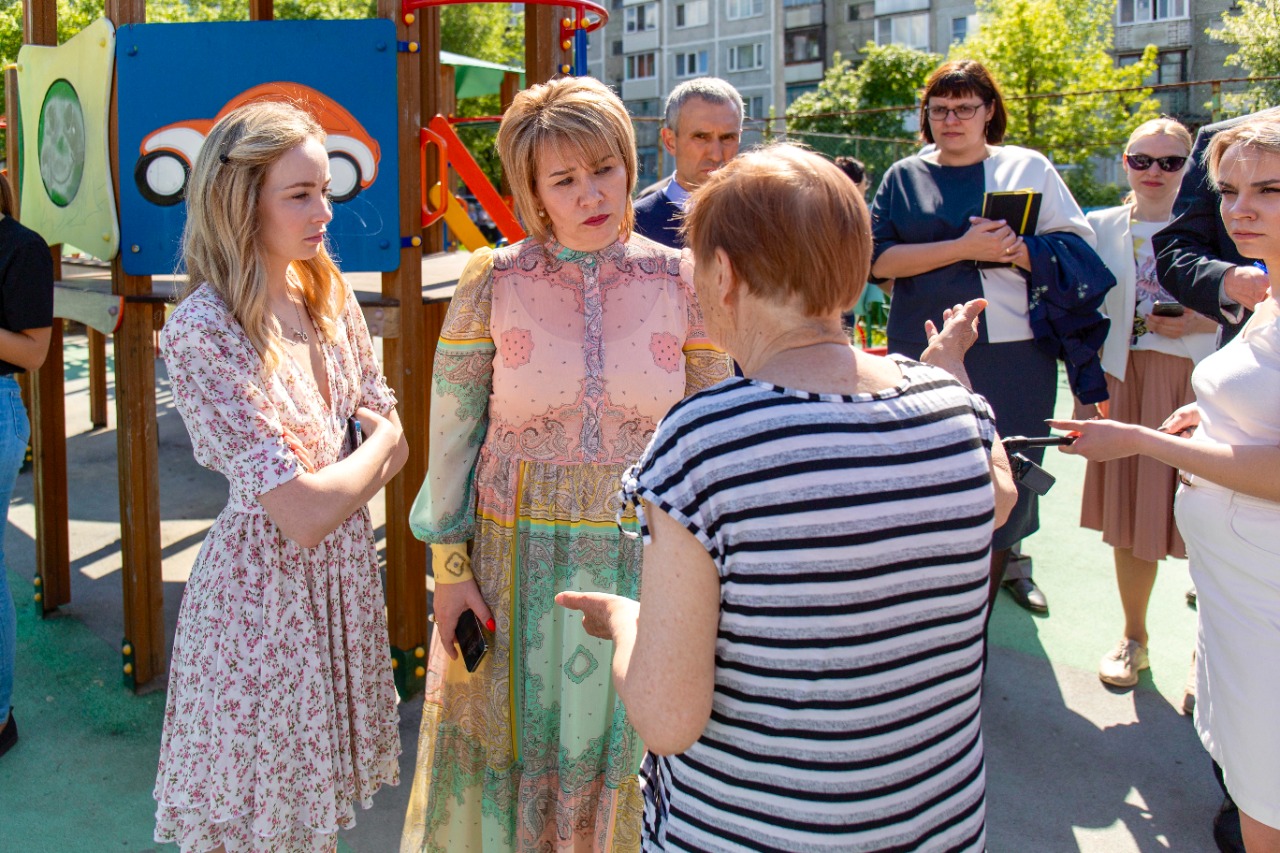 